Република Србија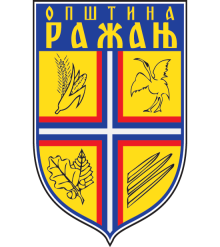 ОПШТИНСКА УПРАВА ОПШТИНЕ РАЖАЊКординациона комисијаБрој: 355-35/21-0226.02.2021.годинеР А Ж А ЊОДСЕК ЗА ИНСПЕКЦИЈСКЕ ПОСЛОВЕКОМУНАЛНА ИНСПЕКЦИЈАР А Ж А ЊСходно члану 44 Закона о инспекцијском надзору („Службени гласник РС“, број 36/2015 и 44/2018 - др. закон и 95/18), Кординациона комисија опшине Ражањ, даје сагласност на годишњи извештај за 2020. годину, комуналној инспекцији Општинске управе општине Ражањ.С поштовањем,	Кординациона комисија	____________________